Внеочередное заседание комиссии администрации муниципального района Пестравский по соблюдению требований к служебному поведению муниципальных служащих и урегулированию конфликта интересов 15.09.2017г. состоялось внеочередное заседание комиссии администрации муниципального района Пестравский по соблюдению требований к служебному поведению муниципальных служащих и урегулированию конфликта интересов (далее-Комиссия). В повестке дня значился один вопрос «Изучение обзора судебной практики по делам по заявлениям прокуроров об обращении в доход Российской Федерации имущества, в отношении которого не представлены в соответствии с законодательством о противодействии коррупции доказательства его приобретения на законные доходы.».До членов Комиссии доведено, что Верховным Судом Российской Федерации в соответствии со статьями 2 и 7 Федерального конституционного закона от 5 февраля 2014 г. N 3-ФКЗ "О Верховном Суде Российской Федерации" в целях обеспечения единообразного применения законодательства Российской Федерации о противодействии коррупции проведено обобщение практики рассмотрения судами в 2013 - 2016 гг. дел по заявлениям прокуроров об обращении в доход Российской Федерации имущества, в отношении которого не представлены в соответствии с законодательством о противодействии коррупции доказательства его приобретения на законные доходы.По итогам принято решение учитывать и применять данный документ в работе комиссии администрации муниципального района Пестравский по соблюдению требований к служебному поведению муниципальных служащих и урегулированию конфликта интересов.Заместитель Главы муниципального района Пестравский по вопросам общественной безопасности, правопорядка и противодействия коррупции                                                                В.А.СемдяновАДМИНИСТРАЦИЯ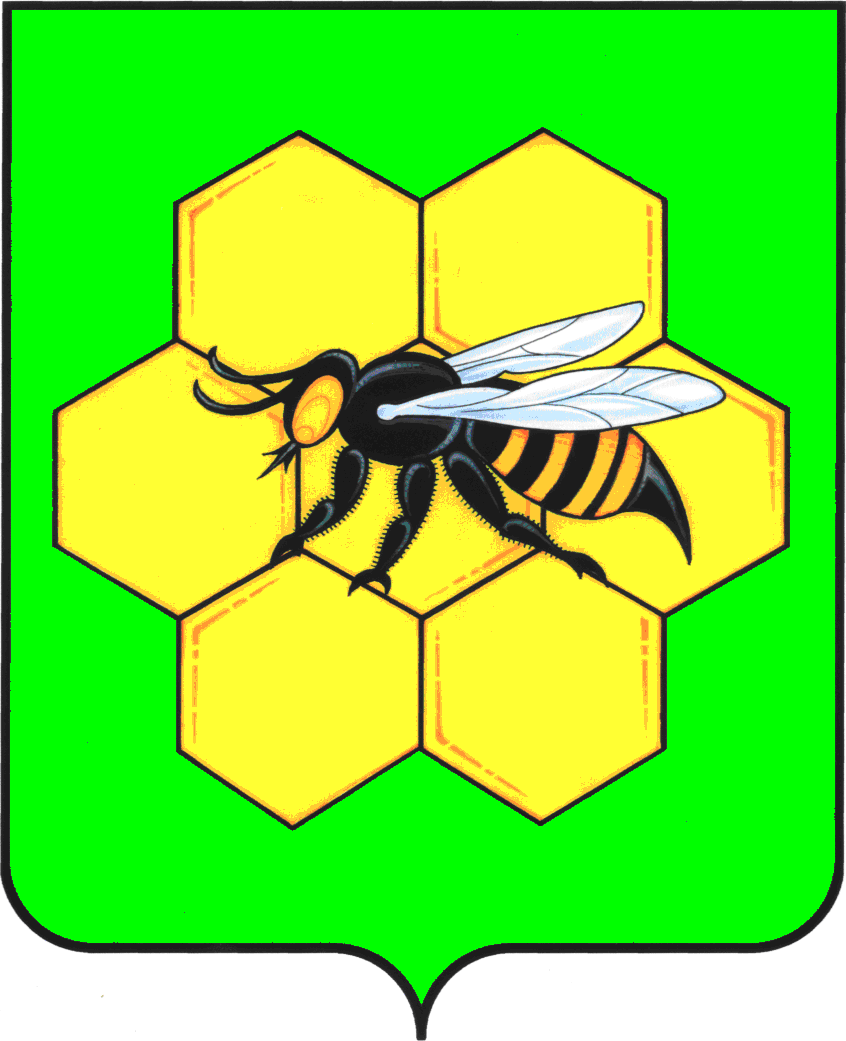 МУНИЦИПАЛЬНОГО РАЙОНА ПЕСТРАВСКИЙСАМАРСКОЙ ОБЛАСТИ446160, с.Пестравка, ул.Крайнюковская, 84Телефон: (84674) 2-15-44, 2-18-35, 2-12-33Факс: (84674) 2-19-33, 2-15-44e-mail: pestravka@samtel.ruот____________________№___________на №__________________от___________Главному редактору МАУ "Редакция газеты "Степь"А.В.Дорохову